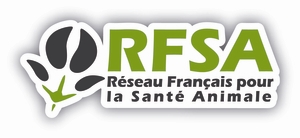 Projet de CR de la réunion du COPIL du RFSA du 27 Septembre 2017 A l’Institut PASTEUR (25-28 Rue du Dr Roux, 75015 Paris)10h - Accueil L’Institut Pasteur est remercié pour héberger cette réunion et permettre au SIMV d’élargir aux membres du  RFSA cette journée de rencontres avec les industriels et au-delà les parties prenantes de la santé animale.Adoption du dernier CR Celui – ci intègre les remarques reçues et est approuvé.Nouveau site internet : présentation et méthodologie de fonctionnement (JLH)La maquette du nouveau site développé par le SIMV est présentée.L’accès à ancien site sera sauvegardé permettant l’accès aux archives au niveau de chaque Groupe.Il est convenu de se donner un mois de consultation pour recueillir les observations des membres. Action Secrétariat.Révision des documents de base (métiers / plan d’action : méthodologie)De la même façon, ce nouveau site donne l’opportunité de revisiter les documents de base. Le secrétariat transmettra au COPIL en consultation une proposition de version actualisée de ces documents, l’objectif étant de recueillir les nouveaux besoins des membres, et de disposer d’une version finale en fin d’année. Action Secrétariat.Ecoantibio : consultation du GT du RFSAProjets de recherche retenus au titre de cet appel à projets 2017 (DGAL)L’appel à projet a connu un certain succès et a conduit à 80 projets « actions » ou « recherche ».74 de ces projets ont été jugés recevables dont 35 projets « actions » (les autres sont des projets « recherche »).Ils ont été transmis à 14 experts pour notation et les membres du COPIL d’Ecoantibio ont été sollicités.Concernant l’évaluation des projets, un comité de sélection composé d’experts s’est réuni le 6 septembre dernier sous la présidence d’un membre du CGAER pour procéder à un classement.L’enveloppe budgétaire est de 2 m€/an mais au cours 2016 l’influenza aviaire en avait déjà mobilisé une partie. Les 20 projets - les mieux notés – ont été retenus par le comité de sélection qui les a soumis à la DGAL.Le budget des projets de recherche d’Ecoantibio 1 aura mobilisé 6,7 millions d’euros (70 % de l’enveloppe sur 8 M€) répartis sur les 3 pilotes (ANSES, ACTA, SIMV) sur des projets de recherche plutôt que projets d’action. Il reste donc 1,3 M€.Il va y avoir une rallonge au budget 2017 avec une possibilité que cela profite au plan Ecoantibio et donc « repêcher » des projets non retenus au-delà des 20 projets sélectionnés.Le COPIL adresse à la DGAL des recommandations des membres du comité expert : Disposer de plus de temps pour relire les documentsFixer les dates le plus tôt possible pour s’organiserLa DGAl remercie les experts et va améliorer la méthodologie pour l’avenir (le lancement Ecoantibio 2 ayant perturbé l’appel à projet). Pour le prochain appel à projet : Décision de ne pas lancer appel à projet avant de lancer Ecoantibio 2 Comité de sélection : plus restreint et moins de parties prenantes que précédemmentBesoin de fixer des dates plus tôt Action Julien FAISNELUne réunion des pilotes est prévue avant fin de l’année.Audit commission européenne En mars dernier, la Commission Européenne effectuait en France une mission de collecte d'information sur l'utilisation prudente des antibiotiques chez les animaux. L'objectif de la Commission était de recenser les actions prises dans la lutte contre l'antibiorésistance dans le domaine de la médecine vétérinaire, d'identifier les initiatives et bonnes pratiques prises par les acteurs publics et privés, avec quels résultats et quels freins. La Commission mène ce type de missions dans la plupart des Etats membres. A cette occasion, la DGAL a présenté le Plan Ecoantibio, politique publique du ministère de l'agriculture s'inscrivant dans son projet agroécologique.  Les premiers bons résultats d'Ecoantibio ont été mis en avant, tant en termes de réduction des usages d'antibiotiques vétérinaires (-20% en 4 ans sur la période 2012-2016), que sur les mesures incitatives mises en œuvre : les formations initiales et continues des vétérinaires et des éleveurs ou encore les campagnes nationales de communication ("Les antibiotiques, pour nous non plus, c'est pas automatique" par exemple). Les exigences réglementaires issues de la loi d'avenir pour l'agriculture ont également été détaillées. Ces premiers bons résultats étant à inscrire dans la durée, le Plan Ecoantibio2 a également été présenté. La mission comportait une phase à la DGAL avec les représentants professionnels et ceux des autres ministères impliqués dans Ecoantibio et une phase de terrain dans les services déconcentrés, dans des cabinets vétérinaires et des élevages. Dans son rapport, la Commission européenne conclut : "Un certain nombre d'aspects des mesures instaurées en France et visant à encourager l'utilisation prudente d'antimicrobiens chez les animaux pourraient servir d'exemples de bonnes pratiques potentielles pour d'autres Etats membres ".O. Debaere remercie tous les membres du RFSA qui ont participé à cet exercice. Il souligne combien le pilotage du plan avec toutes les parties prenantes a été un facteur de succès. Le rapport de la Commission Européenne est publié sur le site de l’UE.Campagne de sensibilisation « Les antibios, comme il faut, quand il faut » lancée en septembre 2017.Campagne relayée sur les réseaux sociaux : Twitter, Facebook…Colloque interministériel 16 novembre 2017 : comment communiquer sur la lutte contre l’antibiorésistance ? Au-delà de ce colloque, toutes les initiatives qui pourraient intéresser les membres du RFSA seront relayées par le secrétariat.C. Brard mentionne :	-  les Journées Occitanes sur l'antibiothérapie (une invitation sera envoyée au COPIL suite à la réunion). - 	la journée de la SNGTV du 14 novembre à l’OIE sur « l’utilisation raisonnée des antiparasitaires à l’horizon 2020-2025 » qui se veut une journée de réflexion technique avec un objectif : maintenir un arsenal thérapeutique efficace.GT 1 disponibilité AT CBRetour sur le dernier CR : Suite de la cartographie : point d’étape (ANMV) – animaux de compagnieCarence thérapeutique.JP Orand et Flore Demay présentent un point de situation.L’objectif reste de mettre à jour la cartographie avec les réponses des industriels.La première journée avec les parties prenantes à l’ANMV le 21 septembre a abordé la question des ruptures.Une journée est prévue au 1er Trimestre à l’ANMV avec les acteurs de la filière aviaire sur les gaps thérapeutiques.Concernant les vaccins (modalités de délivrance), les travaux n’avancent pas aussi vite que le souhaiterait l’ANMV mais ils continuent de progresser quand même au niveau Européen sous l’impulsion de l’ANMV.Autovaccins L’ANMV indique qu’elle procède au cas par cas lors d’une rupture qui nécessite de recourir à la procédure d’importation.Un courrier du GDS de l’Aveyron devrait arriver à l’ANMV reprenant tous les éléments rassemblés pour procéder à une évaluation relative à un défaut présumé de qualité (contamination présumée par virus BDV) d’un vaccin avec l’autorisation d’import (Overvac (AMM en Espagne)) suite à une rupture du vaccin Ecthybel.Réforme réglementaire : bilan de la phase Conseil en matière de disponibilité et d’innovation ?L’ANMV a noté une accélération des travaux sous la présidence maltaise, objectif ayant été de finaliser le texte sous ce mandat. Début septembre aura lieu la dernière réunion « technique » au niveau du Conseil.Le « Trilogue » - Commission, Conseil, Parlement / rapporteur - va se mettre en place en 2018 sous la présidence bulgare. Le « Paquet législatif » qui comprend les travaux sur le texte pour les aliments médicamenteux ont repris sous la nouvelle Présidence Estonienne.L’ANMV détaille certains points particuliers : Impact pour la disponibilité MV : Marché limité – délivrance exceptionnelle – protection des données (extension produits) Amendement protection des données AMM (ANMV essaie de le faire passer) - espoir d’aboutissement Nouvelle thérapie - base réglementaire : « les travaux portent leur fruit ») : Pas encore le texte final – toujours en phase sur les amendements Médicaments à base de plantes : pas réussi à avancer sur ce point. Pour rappel, il existe un avis de l’ANSES – traduit en anglais et porté EMA : l’ANMV essaye de lever les obstacles.Ruptures : point de situation – retour sur les recommandations de la journée ANMV du 21/09ANMV est mobilisé sur ce dossier et a organisé un atelier pour réunir toutes les parties prenantes et réfléchir à toutes les solutions envisagées.3 axes d’amélioration ont été identifiés :  Une meilleure communication et une meilleure information sur les ruptures sur le site ANSESRègles à définir pour éviter le risque de sur-stockage Etude de solutions alternatives L’ANMV confirme la création :D’un Groupe de travail : industrie, vétérinaires, distribution en grosD’une liste de médicaments d’importance critique faite avec le SIMV pour fin janvier Réflexion sur la reprise des travaux du GT AbeillesAprès avoir repris l’historique de l’implication du RFSA dans ce dossier à la demande de la DGAL et les causes de suspension de nos travaux, G. Salvat informe le COPIL de l’intérêt manifesté par certains membres de réactiver ce dossier.Une première réunion devrait se tenir avec le Ministère de l’Agriculture, l’ANSES, le SIMV, … pour faire le point sur les différentes initiatives en cours sur ce dossier – en particulier au niveau du CNOPSAV - et clarifier le besoin ou non d’un GT actif au RFSA et sur quelle feuille de route. Si jamais il est confirmé de réactiver ce groupe de travail, il est évoqué la possibilité de l’articuler avec la journée ANSES (abeilles) du 5 décembre.Action : ANMV et secrétariatDiagnostics rapides au chevet du malade : introduction GS ANSES, proposition de méthodologie.La présentation suscite un intérêt RFSA et pose en effet 2 différents dossiers complexes :Qualité des tests rapidesHarmonisation Européenne des contrôles de mise en marché (absence de norme Européenne)Les membres du SIMV intervenant dans le diagnostic confirment les attentes du terrain (des vétérinaires en particulier) et indiquent que beaucoup de Pays les utilisent (voir diagnostics disponibles).Ce dossier est en interaction avec de nombreux organismes et initiatives.Le Copil :Acte la nécessité de constituer un GT pour répondre aux questions adresséesMandate G. Salvat pour contacter Jaquemine Vialard, ANSES – Niort, qui bénéficie d’une connaissance très reconnue ainsi que la maîtrise des prérequis pour les maladies règlementées et non règlementées afin qu’elle prenne en charge le pilotage de ces travauxMandate le secrétariat pour recenser les personnes candidates pour ce GT Confirme son intérêt pour recevoir de la DGAL les projets de règlementation (arrêté) sur ce dossier.GT 2 Emergences- FD RL Retour sur le dernier CR : Dermatose Nodulaire Contagieuse, Fonds pour la Recherche sur l’Influenza Aviaire (FRIA)Dermatose Nodulaire ContagieuseLes travaux n’ont pas beaucoup avancé. Le programme collaboratif avec l’Ecole Vétérinaire de Toulouse est évoqué. En termes d’anticipation d’un budget, contrairement à la FCO ou SBV, il est indiqué que la Dermatose nodulaire n’est pas actuellement inscrite dans les priorités en santé animale.Le CIRAD mentionne la ressource disponible sur la plateforme ESA sur ce dossier.Il serait utile de lister les attentes en termes d’études scientifiques qui viennent du terrain pour les transmettre au RFSA.Fonds pour la Recherche sur l’Influenza Aviaire (FRIA)Une nouvelle convention est nécessaire entre la DGAL et l’ANSES (avenant impossible car la date de fin de la précédente convention est dépassée) pour débloquer la somme résiduelle 350K€ (probablement 2 dossiers).Signalement-Tique et des bons résultats obtenus cet été (MTV)M. Vayssier-Taussat présente cette application qui connait un certain succès depuis son lancement. Les membres du RFSA sont invités à en assurer la promotion dans leurs réseaux.Démarrage de VetBioNet et accueil des premiers étudiants du master Erasmus Mundus Infectious Diseases and One Health (IDOH) Démarrage de VetBioNet : l’objectif du projet européen d’infrastructures intégrées VetBioNet est de renforcer la coopération et l’accessibilité de l’ensemble des plateformes d’infectiologie en Europe pour mieux comprendre les maladies animales (transmissibles à l’homme ou non), mieux les contrôler et prévenir leurs effets dévastateurs. Coordonné par l’INRA, ce nouveau projet fédère 30 partenaires issus de 14 pays dont 9 de l’Union européenne (UE). Il est financé à hauteur de 10 millions d’euros par l’UE sur 5 ans.Master Erasmus Mundus : Une formation unique portée par l’université de Tours – avec le concours de l’unité ISP INRA qui accueille 24 étudiants internationaux – en Master 1 & 2 sous une formule d’alternance de 6 mois. Projet infrastructure : Emerg’IN : partenaires INRA, Anses, CIRAD L’initiative consiste à porter sur feuille de route nationale les infrastructures qui traitent d’infectiologie en Santé animale. Le projet Emerg’in est en préparation.GT 3 Europe - AJ Workprogramme 2018-2020 (3ème partie de H2020)H2020 : programme cadre (début 2014 –Fin 2020) engage sa troisième phase (2018-2020)A Workprogramme 2018-2020 en préparation : Collection de calls d’intérêt pour l’Anses dans le fichier excel (santé animale + autres domaines) intérêt RFSA ?Apiculture 2018 : projet type recherche et mise au point outil & validation 7 millions eurosAnimal welfare, 2018, élevage de précision : recherche & innovation Antimicrobial résistance: 1°/ 2018 Re-thinking management2 / 2019 Immunomodulation = alternative Ces deux projets doivent suivre les recommandations définies par STAR IDAZ. Les programmes Européens stipulent que les projets doivent répondre aux recommandations internationales : financement projet européen avec participation de partenaires internationaux.African Swine Fever : positionné innovation / action – 10 millions euros (voir façon dont on s’articule ou pas) Aspect + nutrition : Agrifood  - Eranet européenAndré Jestin invite les membres à aller voir les projets qui peuvent nous concerner.L’INRA a engagé un état des lieux sur ses équipes qui se positionnent.L’Eranet en vaccinologie 2018 est le seul comme gros instrument en santé animale, le RFSA doit se questionner sur cette situation. B Workprogramme 2016-2017  JPAMR (Retour journée 13 septembre)Joint action AMR Health care infectioncontrat financé par la DG Sanco (ne finance pas de la recherche mais activité networking pour développer des GL) Les dotations financières : 4 à 5 millions euros (Un projet de ce type est en place sur nutrition & activité sportive = ANSES coordination) Donc pas d’appel d’offre classique/ compétitif C : International Research Consortium IRC/Staridaz :Les Working Groups se mettent en place sous l’autorité du Comité Scientifique : Identification des experts dans les GT 12 WG sur la diapo (en réalité il y en a plus) Prochain meeting : 15 mars à Madrid La recommandation d’AJ / RFSA rôle à jouer dans la réflexion d’un projet d’envergure en santé animale en post 2020. GT 4 Partenariats public-privé de recherche – JCALes priorités du schéma stratégiques du dpt SA de l’INRA (MTV) – Microbiote Faute de temps suffisant M. Vayssier-Taussat accepte de reporter cette présentation à la prochaine réunion. Action : SecrétariatLa mise en place du domaine d’innovation « Innovation pour la Santé en Elevage » (MTV)Sous ensemble du schéma stratégique – à mettre au prochain ODJ du prochain COPIL du RFSA Identification des besoins de recherche collectifs : attentes des parties prenantes ?Le secrétariat se charge de lancer le questionnaire qui répond à l’attente des membres du COPIL. Il est convenu d’utiliser la consultation sur la révision de la feuille de route pour cela. Action/ SecrétariatMédicaments pour traitement des poux rouges en présence des volailles Poux rouges : Nouvelle AMM sortie cet été - vient d’être lancé (traitement eau de boisson) Forte attente profession avicole – CNPO et ITAVI : reçu à la DGAlEnquête sur les pratiques suite scandale fipronil dans les œufs : byemite® (MV autorisé, biocides autorisés, …) plus d’une centaine d’autres produits référencés ni MV, ni Biocide (ex : vinaigre blanc, …) Cartographie faite par RFSA ne soulevait pas ce problème.Sur la base de la fiche aviaire ajouter les lignes qui manquent.1ier élément de l’enquête : le problème = plus les biocides – avec utilisation en absence des animaux Carnot France Futur Elevage/ Carnot agri Food transition Projet commun inter Carnot appel d’offre interne au Carnot Journée Santé Animale Institut Pasteur – SIMV : ObjectifsL’après-midi de ce COPIL se tient cette rencontre à laquelle beaucoup de membres du Réseau se sont inscrits.L’objectif s’inscrit dans la mission du GT PPP c’est-à-dire mieux se connaître les uns les autres pour favoriser les partenariats et, en particulier, pour faire connaître les besoins de la santé animale à l’IP.Le SIMV présentera les besoins dans différents secteurs de la santé animale (MV, diagnostic, …) L’IP partagera certains programmes de recherche qui pourraient intéresser l’industrie et nos filières.ReSA 2017 Point sur les projets identifiés – conférenceNous sommes actuellement dans la phase de retour aux porteurs de projets pour la prise de Rdv avec les industriels. Le programme complet est en lien. Il est encore possible de s’inscrire. Le RFSA apporte son soutien à cette manifestation qui s’inscrit dans les missions du RFSA.Questions diverses : Date de prochaine réunionJeudi 18 janvier 2018 – 10.00/13.00 salle de réunion du SIMV13h - Fin des travaux